COMPLETAR Y ENVIARADJUNTAR A LA NOTA DE PEDIDO VIA DRECCIÓN DEL ESTABLECIMIENTOFICHA DE SOLICITUD DE ESTADIA Solicitamos estadía en la PLANTA DE CAMPAMENTO EDUCATIVA N°…… ESTA PLANILLA PUEDE SER LLENADA EN COMPUTADORA INSTITUCIÓN EDUCATIVA:DIRECCIÓN:LOCALIDAD:					  TEL. y CORREO OFICIAL DE LA INSTITUCION:GRADO/ SALA/ CURSO:CANTIDAD DE ESTUDIANTES:				CANTIDAD DE ACOMPAÑANTES:                                               Nota: Verificar capacidad de la PCE elegida pág. 3.FECHAS SUGERIDAS PARA REALIZAR EL CAMPAMENTO:(Formato DD/MM/AA), en orden de prioridad.Si solicitó otra Planta de Campamento Educativa, consignar cuál o cuáles.  1-                                                                   2--------------------------------------------------------    ----------------------------------------------------------  RESPONSABLES................................                 	......................................                  	   …………………….....                                           Aclaración y Firma                            Aclaración y Firma                           	         Firma y Sello Prof. Educ. Física                      Prof Educ. Física/ Docente                		    DirectorTel:                                                  Tel:Nota: Esta hoja se envía SOLO a la PCE elegida para solicitar estadía.PROPUESTA PEDAGÓGICA de las PCEPCE N° 01: SENDERISMO - Circuito AVENTURA - TIROLESA Y PALESTRA - AVISTAJE de AVES - COCINA RUSTICA -TALLERES Varios – CHARLA con MÉDICO de la INSTITUCIÓN.PCE N° 02: SENDERISMO (Costanera del Río Chimehuín, Bosque de Pinos de CORFONE) - CIRCUITO HISTÓRICO/CULTURAL (Casco Céntrico, Vía Christi) - AVISTAJE de FLORA y FAUNA - RECORRIDOS AL PARQUE NACIONAL LANÍN SECTORES TROMEN (Lago y Base del Volcán Lanín) y HUECHULAFQUEN - VISITA A SAN MARTÍN DE LOS ANDES (Caminata a Miradores, Casco Céntrico, Circuito Histórico/Cultural) - TALLERES DE TÉCNICAS DE CAMPAMENTO (Fuegos y Cocina Rústica, Cabuyería, Construcciones Rústicas, Armado y Desarmado de Carpas, Orientación, Grandes Juegos y Juegos Cooperativos, Fogón). PCE N° 03: Senderismo - Ascensos - Circuito aventura - Circuito Histórico - Avistaje de flora y fauna - Juegos Recreativos -Parque Nacional NAHUEL HUAPI - Parque Nacional ARRAYANES. PCE N° 07: VILU MALLIN: Circuito HISTÓRICO/CULTURAL (Vista al Museo y Molino Productor del "ÑACO", sistema económico regional) senderismo camino de los trashumantes yendo a la veranada conociendo el trabajo del hombre de campo. ¿La vida de los pueblos originarios vamos al Chenke, por qué vivían ahí? Cómo vive los pobladores rurales, visita a pobladores de la zona. Caminata a la "Escuela Vieja" creada en el año 1895, Circuito "Familias Naturales") - el sistema educativo del Neuquén y nuestra relación con Chile. Documentos históricos. Juegos recreativos de montaña comienzo del rapel, tirolesa. Orientación límites de los dptos. Ñorquin. Minas.Chos Malal. Pehuenches. Límite con Chile.PCE N° 09: GRANJA - SENDERISMO - ASCENSOS - AVISTAJE de FLORA (Propiedades medicinales) y FAUNA - TALLERES sobre MEDIO AMBIENTE, ORIENTACIÓN, CABUYERÍA, PUEBLOS ORIGINARIOS, HUERTA URBANA/RURAL - CIRCUITOAVENTURA. Cocina Rustica.PCE N10: Senderismo – Ascensos a miradores habilitados por PNL - Talleres sobre uso de Recursos Campamentales y Naturales - Recorridos a los Tres parajes Chachin, Pucará y Hua-hum, dentro Parque Nac. LANÍN y su diversidad en este entorno.Construcciones rústicas; cocinas y taller de diferentes fuegos y fogones. Taller de orientación con recursos naturales y técnicos; Taller de pirograbado y caballería. Actividades en alturas: Palestra; tirolesa alta y baja; rapel. Técnica Uso de binoculares, monóculo y catalejo; para distintos avistajes; aves, lugares, relieves y montañas. Armado y desarmado de carpas. Canotaje recreativo, técnica y aprendizaje en Kayak modelos sit-antop. Taller de primeros auxiliosJuegos de sensibilización en el bosque, juegos cooperativos, danzas, juegos recreativos.  PCE N° 11: ESQUÍ (Invierno) - Raquetas (invierno)- CANOTAJE (Verano) - Observación de aves- Orientación (todos los niveles)- Circuito Interpretación Ambiental- Boulder - Fuegos y cocina rústica- Caminatas de mediana y baja intensidad (Angostura de Icalma- Mirador del Ciprés- Centro)- Ascensos de mediana y baja intensidad (Corral- Cerro la Virgen-Los piedrones- Las antenas)- Visita Vivero Provincial- Actividades Estético Expresivo- Cabuyería (distintos niveles, juegos, armados)- Armado y desarmado de carpas-PCE NONTHUE: SENDERISMO (Alta, Media y Baja dificultad) - CANOTAJE ASCENSOS - BULDER - ARMADO DE CARPA Y OTROS CONTENIDOS DE VIDA EN LA NATURALEZA - ELEMENTOS PARA COCINA RÚSTICA - RECORRIDOS Parque Nac.LANIN.Para mayor información dirigirse a: defneuquen@neuquen.gov.arNota: Esta hoja queda en la Institución solicitante. No se reenvía a las PCE.LISTADO PLANTAS DE CAMPAMENTOS Nota: Esta hoja queda en la Institución solicitante. No se reenvía a las PCE.Ubicación de las P.C.E. de la Provincia del Neuquén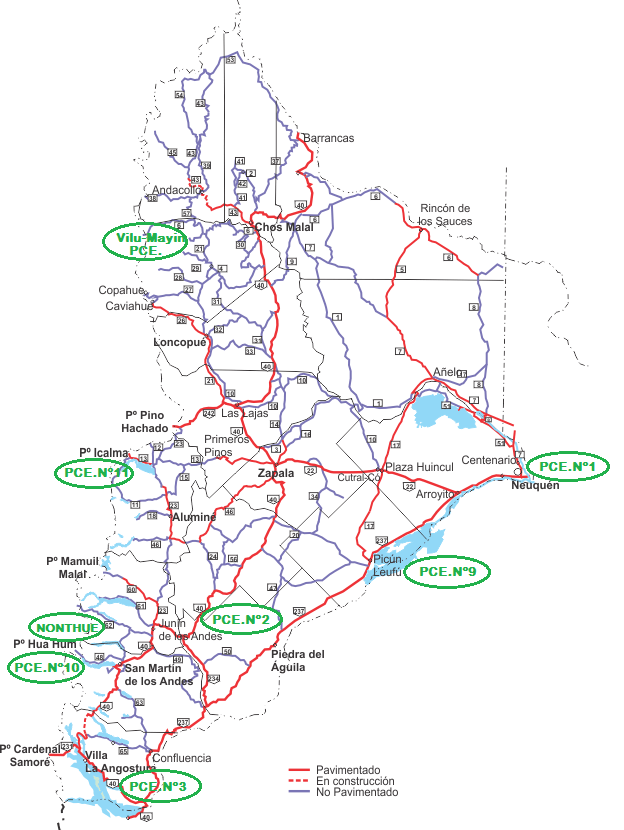 Nota: Esta hoja queda en la Institución solicitante. No se reenvía a las PCE.PCEDISCapacidadLOCALIDADCORREOSY TELEFONOSDIRECTORES01161Neuquénpce001@neuquen.gov.arpce001@neuquen.edu.ar29963586042994401125Dir. Palacio GonzaloVice. Tosetto Juan Martin 02IV54Junín de los Andespce002@neuquen.gov.arpce002@neuquen.edu.ar2972-491440Dir. Robles Diego03IX46. Distribuidas en 2 dormitorios con 10 cuchetas c/u, 1 hab. con 2 cuchetas y otra con 1 cucheta. Contamos con hab. para 2 choferes en otro edificio.Villa La Angosturapce003@neuquen.gov.arpce003@neuquen.edu.ar294-4510936294-4494182Dir. López RodrigoVice. Simon Karina07V36- 2 habitaciones de 18 plazas en 9 cuchetas.ducha baños, MUJ,VAR. agua caliente. No hay hab. choferes.Vilu Mallin.12 Km. del Cholar. Depto Ñorquin. Zona Norteplantacampamento07anexovmallin@neuquen.gov.arplantacampamento07anexovmallin@neuquen.edu.ar2942-592679 (Whatsapp)Dir. Nicolás Gatica09XIII36 camas en dos habitaciones de 9 camas cuchetas c/u. con baños internos de 2 duchas c/u. Por el momento no se encuentra habilitado habitacion de choferesCerro Leóna 13 km de Picún Leufúpce009@neuquen.gov.arpce009@neuquen.edu.ar2942-632017Dir. GiacomassiMario Vice. Sandoval Cristian 10IX36 camascon dos dormis de 8 cuchetas cada uno y un dormís de 2 cuchetasNo se cuenta con dormi para choferesParaje chachinSan Martín de los Andespce010@neuquen.gov.arpce010@neuquen.edu.ar294-4250586Dir. Dir. Moreira GabrielaVice. Baroni Paola Roxana11XI3 habitaciones (17, 12 y 9 plazas). 38 plazas en total (cuchetas)Villa Pehuenia Paraje Angostura de Icalmapce011@neuquen.gov.arpce011@neuquen.edu.ar2942-547591Dir: Fernando BotanaVice: Paz MartinNonthuéIX42 camas div en 4 dormís + 8 camas en 2 habitaciones San Martín de Los Andes Paraje Nonthuepcenonthue@neuquen.gov.ar pcenonthue@neuquen.edu.ar2972-434925Dir Freire PabloReg Gaete Javier